Čechy po husitské revolucičeským králem byl od r. 1420 Zikmund Lucemburský, husité ho však sesadili, na trůn usedl až r. 1436, po smrti nastupuje na trůn manžel jeho dcery Alžběty Albrecht HabsburskýAlbrecht Habsburský 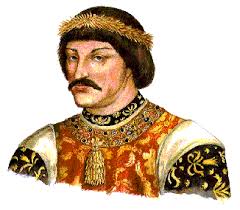 český, uherský král a král Svaté říše římskébrzo umírá při tažení do Uher proti…………………………nástupcem se stává syn, narozený po jeho smrti -  …………………. (proto Pohrobek)       Ladislav Pohrobek   “…………………….“(protože neměl vousy)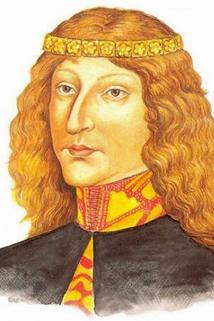 český a uherský král umírá mladý asi na leukémiizemi spravují tzv. zemské sněmy, šlechta a města ,nejsilnější je východočeský - v čele šlechtic Jiří z Poděbrad        Jiří z Poděbrad 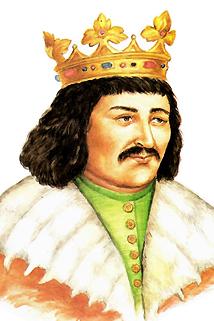 zemským správcem ( za malého Ladislava Pohrobka )vládl (1458-1471 )nepocházel z královského rodu„………………………………..“dodržoval Basilejská kompaktátavyslovil návrh na mírový svaz evropských křesťanských států = nechtěl válku ,ale mír mezi státy a spolupráci proti Turkůmv 15. stol. Turci opět ohrožují Evropu, 1453 Turci dobyli…………………. ( hlavní město byzantské říše ) - přejmenováno na IstanbulKřížová výprava proti ČechámJiří z Poděbrad  spor s papežem, ten zrušil Jihlavská kompaktáta (namířeno proti kališníkům)a chce  sesadit Jiřího z trůnu - papež vyhlásil křížovou výpravu do Čech: tu vede uherský král Matyáš KorvínMatyáš prohrál , ale ovládl Moravu- českým králem v Olomouci (…………………………)Jiří z Poděbrad prosadil, že příštím českým králem bude Vladislav Jagellonský ( syn polského krále ), aby nedošlo k rozdělení zeměČeské království za JagelloncůVladislav Jagellonský (1471 - 1516) 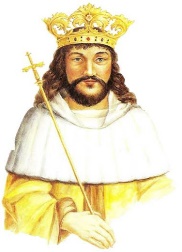 “………………….“ českým králem, katolíci však chtějí Matyáše Korvína- země rozdělena- Vladislav vládne v …………….., Matyáš na ……………..(Morava, Slezko, Lužice)- po smrti Matyáše Vladislav získal Moravu zpět a navíc i uherskou korunu- Vladislav toleruje kališníky, ale došlo k dalším bojům mezi katolíky a kališníky, pak        k 2. pražské defenestraci- nakonec………………….. náboženský smír, byla uznána jihlavská kompaktáta-  roku 1500 bylo vydané …………………..zřízení zemské =  spor mezi šlechtou a městy: šlechta posílení moci  městům  odebrána práva při hlasování ne sněmechLudvík Jagellonský (1516 - 1526) 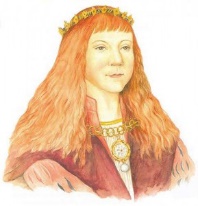 - syn Vladislava- "…………………….." - vládl od 10 let- vrcholí spory šlechty a měst: nakonec r. 1517  ……………………. smlouvu:                   - města mohou opět hlasovat                   - šlechta získala tzv. privilegia = mohou podnikat ( to dosud směla jen města)- r. 1526 zahynul v bitvě s Turky u……………. (dnešní Maďarsko)- Čechy znovu bez panovníka (nastupují Habsburkové)Kultura doby Jagellonské- tzv. pozdní nebo jagellonská gotika- dostavba Pražského hradu: Vladislavský sál (architekt Benedikt Rejt), Matěj Rejsek – Prašná brána, Mistr Litoměřického oltáře,  chrám sv. Barbory v Kutné HořeNápověda: král Dobře = Bene ,Ladislav Pohrobek ,Turkům, Svatováclavskou, Konstantinopol,  Moháče, Čechách, král Dítě, Vladislavské, Kutnohorský, Moravě, dvojvládí, král dvojího lidu, Holec